BrexitZoals u al via de media heeft kunnen vernemen wordt de Brexit op 1 januari 2021 van kracht. Wat moet u doen in CPSBusinessTools?Aanpassen LandGa naar ‘Landen’ via  Basisbestanden & Instellingen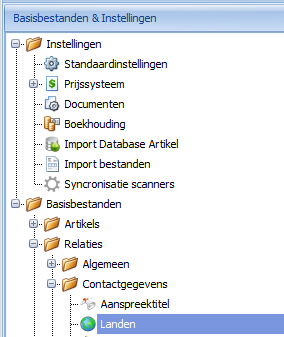 Bij het land ‘Groot-Britannië’ moet je ‘lid EU’ afvinken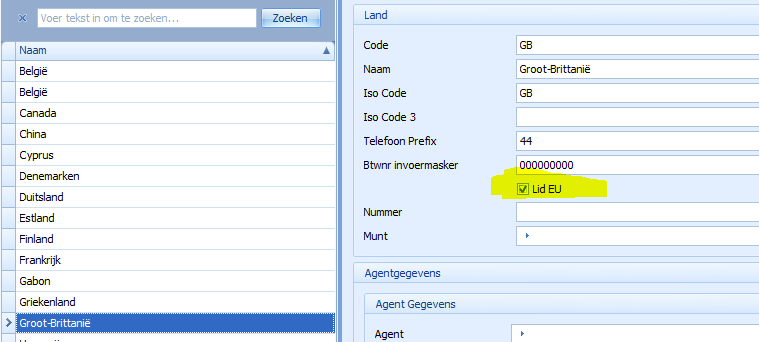 Aanpassen Klanten Open uw klantenlijstFilter uw klanten op de kolom ‘Land’, zodat je enkel de klanten uit ‘Grootb-Brittanië’ in de lijst hebtWijzig het btw stelsel van al deze klanten van ‘Europese Unie’ naar ‘Export’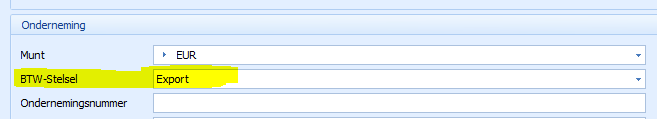 